Подпись представителя команды                                                Подпись представителя команды                                   ______________________   (_______________________ )      ______________________   (____________________ )Судья          _______________________________________________________________________________________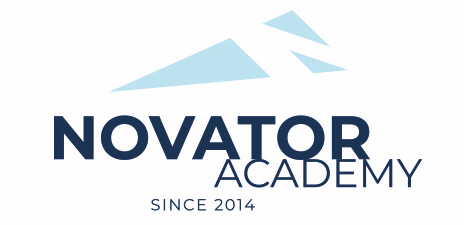 ПРОТОКОЛ  № 156Воз. категория  2011Стадион:    «Манеж стадиона Арена Химки»	«21» Февраля 2021 г.   10:00      ДФШ Дебют ЗеленоградФутбольное дело Тверь100№ФИОСтМячиКарт№ФИОСтМячиКарт1Беляев Алексей1Авдижиян Кирилл2Годий Никита2Алексеев Иван3Дегтярёв Иван3Безобразов Артем4Еремеев Илья4Вождаев Матвей5Захаркин Тихон5Егоров Андрей6Котов Георгий6Ефремов Евгений7Назаров Матвей7Курдов Клим8Родин Максим8Нилов Артем9Фомин Иван9Новоселов Федор10Черемухин Антон11Шерстнев Тимофей12Шишкин ДмитрийОфициальные представители командОфициальные представители командОфициальные представители командОфициальные представители командОфициальные представители командОфициальные представители командОфициальные представители командОфициальные представители командОфициальные представители командОфициальные представители команд№ФИОДолжностьДолжностьДолжность№ФИОДолжностьДолжностьДолжность1Крючков ПавелтренертренертренерИгнатьев Артемтренертренертренер2